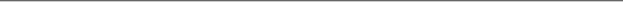 EARLY PROJECT PERIOD ADDENDUMProposed start date: 	 4/1/2021		 Other:      Describe your goals and objectives for the early project period. Include a timeline that outlines completion dates for each objective or related activity:
Agency/Organization Name: